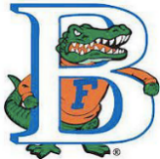 University of Florida Block and Bridle Club General Body Meeting  March 24th, 2021 Joint Meeting with Maryland B&BReportsPresident  Welcome – Avianna started 7:11Approve meeting minutes: moved by Cash seconded by Jessica C, aproved. Discuss meeting with Maryland B&B tonight: It was a cool experience and we may try to do similar meetings in the future!Vice President  - JacobFence Painting April 17-18 is the set date for fence painting, we need as much help as possible, this date is weather permitting.There will be a sign up sheet, please put your name on the form for planning purposes, weneed as much help as possible.  The process requires going over the fence twice, the more people we have the faster it’ll go.  Bring along your friends especially ANS people who will benefit from it as the South unit is for their learning.Treasurer Dues: One-time $10 fee, new members please pay to Madison, fees due as soon as possible, will take cash or check. Secretary  New member packets, continue to send in.Scrolls (3 Officers, 3 Club Advisors, 3 Old Members, 3 Faculty) In person: need signatures from all advisors, 3 officers, 3 old members, and 3 faculty (need to get a fun fact from people reached out to through email) Virtual: make a flyer with UF brand with a fun fact from all advisors, 3 officers, 3 old members, and 3 faculty Due end of the semester for new members.JoinTeams!  This is our main communication link.Reporter    		   i. Saturday, April 3 we’ll be putting together the scrapbook at Gina’s apartment.  Everyone will get a page and we’ll scrapbook together, this is a great way to get involved and participate in the club! ii. There will be an award at convention for the best scrapbook so we want to give this our best effort. Merchandise Merchandise: order is in for jackets and polos.  Invoices will go out end of this week so look for it and pay through the invoice or bring cash to the next meeting. We are still talking about the new mask idea and are thinking about another color for tshirts.  As always send ideas to Jesssica C.  Big thank you to merch team for this year!RITS: Cancelled  Food: THANK YOU to Kylie Grahams families ranch, make sure you leave a good review on google! Speakers: Industry reps:  Beef/ FCA: Equine: FEI Jumping World Cup Final and Dressage World Cup Final to be held in Sweden has been canceled in order to conatin the outbreak of the neurological strain of EHV-1.  On March 23, Keeneland cataloged 23 horses for its March Digital Sale to be held as part of Keeneland’s Digital Sales Ring platform.  The National Reigned Cow Horse Association is hosting the largest NRCHA Stallion Stakes in the events history, from 3/26 - 4/3 in Las Vegas.Dairy: Damages caused by February storms are still being determined, production in Texas and neighboring states is increasing but so is culling of dairy cows.  Dairy Market News suggests that animal health issues from the storm are to blame for the cull. 1600 Land O Lakes dairy farms will complete an extensive on farm sustainability assessment.  This project has 250 data points and will measure areas such as water usage, overall management and. Nutrient application.  The goal here is for transparency, accountability and qualit.  The dairy club met last week and dissected reproductive tracts, they will meet again March 31.  AI school is open to everyone now but seniors will have priority, it will be held April 9 – 11, ask Maria your questions.Meats: On Feb. 24, Biden issued an executive order that requires officials and the secretary of agriculture to investigate supply chains for any of their “agricultural commodities and food products”.  The officials have to report findings next February.  A new rule called the “requirements for additional traceability records for certain foods” which was proposed by the FDA in September 2020 would require more detailed records from meat suppliers.  Right now it is a broad rule and could lead to cross regulation between the FDA and USDA which could get tricky.  Producers are encouraged to contact the FDA with all comments and concerns.  A study by Boston Consulting Group and Blue Horizon Corporation, an organization against animal based food products, stated that plant based meats could match the sale of actual meat by 2023.  The study comes from a subjectively biased perspective and wasn’t cited well but the speculation is out there.  Poultry: From PoultryWorld on March 19 2021: Research has shown that bone quality in egg-laying hens benefits from betaine as well as from traits that help their skeletons store calcium. Scientists investigated the effects of a nutritional intervention on chicken bone quality following previous results which had suggested it might play a role. Researchers had wanted to test whether the amount of eggs produced by egg laying hens made them more susceptible to keel bone damage and bone fractures but found no demonstrable effect. "We observed that the onset of puberty and mineralization of the bone, which are specific to laying hens, affect bone quality." China and other parts of Asian have been impacted by avian influenza outbreak. China has reports that a man that was 50 years old in the Guangxi province died of H5N6 bird flu in Southern China. Since the virus arrived in South Korea in November of 2020, animal health authorities have culled over 29 million poultry to prevent the disease from spreading. The Korea Herald also reports that average consumer prices for eggs have increased by 44% when compared to the same period in 2020.  In the UK, France has lifted restrictions on housing measures which required farmers to keep all their bird's inside to prevent the spread of avian influenza. This is to be lifted in April 1 due to following the risk level to poultry and wild birds in the UK being decreased to medium by the Animal and Plant Health Agency. The measures have been in place since 14 December 2020. NFU chief poultry adviser Aimee Mahony said: “All poultry keepers have played a crucial role in minimizing the threat of Avian Influenza and have therefore contributed to allowing these measures to be lifted." So farmers are relieved because of this change.Old Business  Ray Kempfer Memorial Clay Shoot was a huge success, thank you Jacob for all your hard work! Also thank you to all members who came, the range was extremely complimentary of our club, we raised about 4000 for scholarships.  Thank you Jessica for getting raffle items, be thinking about contibutions for next year already.New Business National B&B Convention: We have several members going! There will be a meeting tonight after the meeting with more information.End of Year Banquet: Dairy club, B&B and GCCW will have like a dessert reception, it will be open first to nominees for awards, officers and advisors, open to other members after due to COVID. We will have a Zoom or Teams link for those that cannot attend in person.  Beef Variety Pack Raffle Fundraiser: Mr. Lollis will donate the beef for this fundraiser, it will be raffled off to one or 2 members next semester.  Graduating Seniors’ Stoles: there are stoles, applications will go out, if you need it for senior pictures reach out and we can get that process expedited. Upcoming Service Project: We are in contact with St. Francis House, we will cook dinner and take it before our meeting.  This project helps them out and promotes animal agriculture.  Motion for service project was made by Avianna and was approved.  Recommendations on what to cook are appreciated!Another service project we are looking at helping with is putting together hay bags for local stock show awards.Apply for FCA and NCBA convention! April 15 deadlineOther Business and Announcements Nominations for awards for the end of the year banquet are open (awards are Undergraduate Lower division, Junior, Senior and the Ray Kempfer workhorse award, the Outstanding Advisor Award, the Outstanding Teacher Award, and the Honorary Member award), be thinking of club members that you think should be nominated!Nominations opened up this meeting!  Lower Division award: Camryn, Gina, Taylor Junior award: Jessica C, Nathalie, Megan Senior: Jacob, Avianna, Cash, Sierra Workhorse Award: Jacob, Avianna, Jessica C Honorary member: Gene Lollis, Deanne Maples, Deseret people, Rachel GarlandAlso next meeting we will open up nominations for next semester’s officer team.  Our President and Vice President are graduating seniors so that leaves at least two positions open! 3 spots left for ai school, first come first serve.Important Dates  National convention 4/8 - 4/11/2021  End of year banquet 4/23/2021FCA convention 6/15 - 6/18/2021 NCBA  8/10 - 8/12/2021 March 27 State 4-H Horse Judging needs people to help work, contact Dr. Tenbroek.Sale in the swamp preview, March 24 1:00-3 pm, opportunity to sell merchandise for B&B.April 10 there is a need for people to help with livestock judging. Meeting adjourned- 7:50